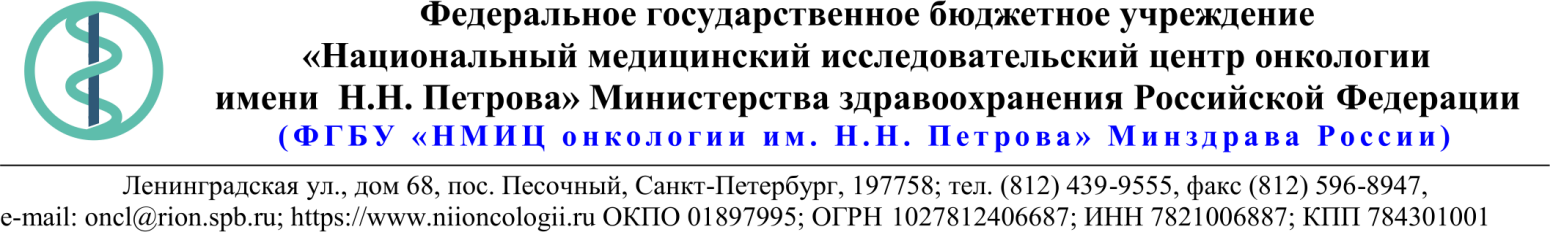 18.Описание объекта закупки30.07.2020 № 10.8-03/773Ссылка на данный номер обязательна!Запрос о предоставлении ценовой информациидля нужд ФГБУ «НМИЦ онкологии им. Н.Н. Петрова» Минздрава РоссииСтруктура цены (расходы, включенные в цену товара/работы/услуги) должна включать в себя:1)	стоимость товара/работы/услуги; 2)	стоимость упаковки товара;3)	стоимость транспортировки товара от склада поставщика до склада покупателя, включающая в себя все сопутствующие расходы, а также погрузочно-разгрузочные работы;4)	расходы поставщика на уплату таможенных сборов, налоговых и иных обязательных платежей, обязанность по внесению которых установлена российским законодательством;5)  все иные прямые и косвенные накладные расходы поставщика/подрядчика/исполнителя, связанные с поставкой товара/выполнением работ/оказанием услуг и необходимые для надлежащего выполнения обязательств.Сведения о товаре/работе/услуге: содержатся в Приложении.Просим всех заинтересованных лиц представить свои коммерческие предложения (далее - КП) о цене поставки товара/выполнения работы/оказания услуги с использованием прилагаемой формы описания  товара/работы/услуги и направлять их в форме электронного документа, подписанного квалифицированной электронной цифровой подписью (электронная цифровая подпись должна быть открепленной, в формате “sig”) по следующему адресу: 4399541@niioncologii.ru.Информируем, что направленные предложения не будут рассматриваться в качестве заявки на участие в закупке и не дают в дальнейшем каких-либо преимуществ для лиц, подавших указанные предложения.Настоящий запрос не является извещением о проведении закупки, офертой или публичной офертой и не влечет возникновения каких-либо обязательств заказчика.Из ответа на запрос должны однозначно определяться цена единицы товара/работы/услуги и общая цена контракта на условиях, указанных в запросе, срок действия предлагаемой цены.КП оформляется на официальном бланке (при наличии), должно содержать реквизиты организации (официальное наименование, ИНН, КПП - обязательно), и должно содержать ссылку на дату и номер запроса о предоставлении ценовой информации. КП должно содержать актуальные на момент запроса цены товара (работ, услуг), технические характеристики и прочие данные, в том числе условия поставки и оплаты, полностью соответствующие указанным в запросе о предоставлении ценовой информации;1.Наименование ЗаказчикаФГБУ "НМИЦ онкологии им. Н.Н. Петрова" Минздрава России2.Наименование объекта закупкиПоставка хозяйственных товаров3.Коды ОКПД2 / КТРУУказаны в пункте 184.Место исполнения обязательств (адрес поставки, оказания услуг, выполнения работ)197758, Россия, г. Санкт- Петербург, п. Песочный, ул. Ленинградская, дом 685.АвансированиеНе предусмотрено6.Срок окончания действия договора (контракта)25.12.20207.Установление сроков исполнения обязательств контрагентомУстановление сроков исполнения обязательств контрагентом7.1Срок начала исполнения обязательств контрагентом:С момента заключения Контракта7.2Срок окончания исполнения обязательств контрагентом30.11.20207.3Периодичность выполнения работ, оказания услуг либо количество партий поставляемого товаров: (обязательства контрагента)В течение 5 (пяти) рабочих дней после поступления письменной заявки от Покупателя. Последняя дата подачи заявки на поставку 23.11.2020. Максимальное количество партий 10 (десять).8.ОплатаВ течение 30 (тридцати) календарных дней с момента подписания Покупателем универсального передаточного документа (УПД).9.Документы, которые должны быть представлены поставщиком (подрядчиком, исполнителем) вместе с товаром (результатом выполненной работы, оказанной услуги)Сертификаты (декларации) соответствия на товары.10.Специальное право, которое должно быть у участника закупки и (или) поставщика (подрядчика, исполнителя) (наличие лицензии, членство в саморегулируемой организации и т.п.)Не предусмотрено11.Дополнительные требования к участникам закупки (при наличии таких требований) и обоснование этих требованийНе предусмотрено12.Срок действия гарантии качества товара (работы, услуги) после приемки Заказчикомне менее 12 месяцев с момента поставки товара13.Размер обеспечения гарантийных обязательств (до 10% НМЦК)5%14.Предоставляемые участникам закупки преимущества в соответствии со статьями 28 и 29 Закона № 44-ФЗНе предусмотрено15.Запреты, ограничения допуска, условия допуска (преференции) иностранных товаровПостановление Правительства РФ от 30.04.2020 N 617; Приказ Минфина России от 04.06.2018 N 126н (ред. от 14.10.2019)16.Страна происхождения (указывается участником в заявке, коммерческом предложении)Указывается в пункте 1817.Количество и единица измерения объекта закупкиУказаны в пункте 18п/нНаименование Товара Технические характеристики ОКПД2/КТРУЕд.Изм.Кол-воСтрана происхожденияНДС %НДС (руб.)Цена за ед. Товара (руб.)Сумма (руб.)1Очки открытые защитныеОчки должны быть предназначены для защиты глаз при выполнении различных работ, связанных с возможной угрозой получения травм глаз.Очки должны быть прозрачные и должны иметь боковую защиту, надбровный козырек, широкий угол обзора и возможность регулировки дужек. Линза и оправа должны быть выполнены из ударопрочного поликарбоната.Характеристики:Корректировка зрения: нет;Оптический класс линзы: не ниже 1;Защита от УФ-излучения: да;Защита от царапин: да;Защита от запотевания: да;Защита от кислот и щелочей: да;Регулировка душек: да;Возможность использования с корригирующими очками: да;Очки должны иметь соответствующую маркировку с указанием информации о характеристиках изделия (оптическом классе линзы и защитных свойствах).  32.99.11.199шт622Диспенсер для листовыхполотенецДиспенсер для листовых полотенец сложения ZZ системы TORK Н3, имеющихся у заказчика. Диспенсер должен иметь ударопрочный корпус. Механизм: вытяжной.Вытяжение: нижнее.Материал: пластик.Конструкция: закрытая.Доступ для обслуживания: спереди (открывающаяся передняя панель).Механизм закрывания: металлический замок.Окно для контроля наполнения: спереди. (полупрозрачная нижняя часть)Цвет: белый.Вместимость: не менее 1 пачки полотенец ZZ. В комплекте с диспенсером должен идти крепежный механизм и металлический ключ.Высота: 285 – 300 мм.Глубина: 125 – 140 мм.Ширина: 327 – 340 мм.22.29.23.130шт273Варежка-прихваткаПредназначена для защиты рук при контакте с горячей посудой. Материал: жаропрочный силикон. Размер: - ширина: 120 - 140 мм; - длина: 280 - 290 мм. 22.19.60.114шт24Поддон для уличной обувиЛоток для обуви должен быть предназначен для хранениялюбого типа обуви. Рельефная специальная поверхностьспособствует стеканию воды или грязи. Цвет: чёрный.Размер*: - ширина: в диапазоне 43 – 45 см;- длина: в диапазоне 39 – 40 см;- высота: в диапазоне: 2,7 – 4 см. *Диапазонные значения не требует конкретизации.22.29.23.120шт75Перчатки резиновые хозяйственныеРазмер: LТип рабочей поверхности: РифленаяДополнительные характеристики*:Предназначены для защиты рук от вредного воздействия агрессивных моющих и чистящих веществ во время уборки, стирки, мытья, садовых работ.Перчатки должны быть выполнены из латекса и иметь внутреннее хлопковое напыление.Должно быть наличие текстурированной поверхности на пальцах и ладони для лучшего сцепления с поверхностью.*Дополнительные характеристики обусловлены потребностью в товаре,  обладающем определенными качественными характеристиками, в соответствии с потребностями Заказчика и исходя из назначения товара и условий его использования.22.19.60.114-00000002пара1206Совок с ручкойСовок с длинной ручкой, должен быть изготовлен из полипропилена. Должен иметь резиновую накладку по краю совка. Длина ручки должна быть не менее 76 см и не более 85 см.  Размер рабочей части (ковша): не менее 23 х 18,0 см и не более 26 х 21 см (значение не требует конкретизации). 22.29.23.120шт27Вешалка-плечикиВешалка должна быть предназначена для верхней одежды. Размер:48-50Ширина вешалки должна быть не менее 415 мм.Вешалка должна быть изготовлена из пластика четного цвета и должна иметь перекладину и крючки по краям.22.29.23.120шт1858Держатель для МОПа(Тип1)Держатель МОПа должен быть изготовлен из армированного ударопрочного полипропилена.В шарнирных соединениях должны использоваться штифты из нержавеющей стали ∅5 мм. Конструкцией изделия должна быть предусмотрена возможность сложения держателя при помощи кнопочного механизма, для отжима или смены МОПа.  Держатель должен подходить к имеющимся у Заказчика рукояткам системы ПРО ("Профубиратор").Должно быть допустимо автоклавирование изделия. Размеры:длина: 40 см; ширина: 10 см.22.29.23.120шт309Держатель для МОПа(Тип2)Размер держателя должен быть: 40×10 см.Вид: для швабры-флаундера (плоской)Крепление насадки МОПа: карманРазмер держателя: 40x10 см см. Держатель МОПа должен быть изготовлен из пластика. Механизм должен быть снабжен удобнойзащелкой-фиксатором, которая легко отжимается ногой при необходимости сложить флаундер для отжима или смены МОПа.Должен подходить для использования с МОПами имеющими "карманы" для фиксации на держателе.Должно быть наличие держателей-зажимов с 4-х сторон, что позволяет использовать держатель не только со специальнымиМОП-насадками, но и с разными видами протирочных тканей. Держатель должен подходить к имеющимся у Заказчика рукоятками диаметром: 23 мм.22.29.23.120шт10